La Fondation MACSF a pour objet de soutenir financièrement des projets en faveur de l’innovation, de la solidarité et de la formation en santé. L’innovation : accompagner et stimuler l’innovation dans les pratiques et l’organisation des professionnels de santé.La solidarité : être présent aux côtés des professionnels de santé qui s’impliquent dans des actions de soins humanitaires.La formation : soutenir l’évolution des professions de santé dans leur exercice par la formation. Les porteurs de projet doivent être : des organisations de professionnels de santé libéraux, des professionnels de la santé des établissements de soins ou des établissements médico-sociaux, des universités et instituts de formation en santé ou des associations de patients ou reconnues d'utilité publique, des fondations ou fonds de dotation. Le porteur de projet doit être français ou avoir son siège en France. La Fondation n’a pas vocation à financer : - les projets très avancés ou sur le point d’aboutir- les projets à but lucratif- les projets de recherche et études cliniques- les travaux de thèses et mémoires- le sponsoring d’événements, congrès, séminaires, etc. ou le sponsoring sportif- les projets concernant le bâti, la décoration ou l’aménagement immobilier- les frais de fonctionnement (salaires, frais administratifs) de structures ou d’associations- les projets qui ne profiteraient qu’à un cercle trop restreint de personnes. Si votre projet correspond à ces critères, complétez et renvoyez-nous votre dossier afin qu’il soit étudié par le Comité technique de sélection. Pour donner toutes ses chances à votre projet d’être bien compris lors de la sélection des dossiers, veillez à bien compléter votre dossier, notamment sur la partie « Budget » en joignant les devis disponibles, et à être le plus clair et précis possible.Que votre projet soit ou non retenu par le Conseil d’administration de la Fondation, vous recevrez un mail vous faisant part de la décision prise dans les jours qui suivent. Les projets choisis donnent lieu à la signature préalable d'une convention de mécénat entre le porteur de projet (association, université, établissement ou professionnel de santé) et la Fondation MACSF. Cette convention organise notamment les actions de communication autour du projet, avec des engagements réciproques (dans la limite des contreparties institutionnelles et symboliques autorisées dans le cadre du mécénat). Un suivi des actions est programmé à échéances régulières et un bilan est organisé à l’issue de la réalisation du projet afin d’en mesurer les impacts et d’échanger sur un retour d’expérience. Toutes les informations sur la fondation sont disponibles sur le site : https://www.macsf.fr/Fondation-MACSF/Important : la Fondation MACSF inscrit habituellement son action dans l'aide à l'émergence de projets. Pour garder sa capacité et son potentiel annuel d'intervention sur de nouveaux projets, l'accord de soutien à un projet n'engage pas la Fondation MACSF à la pérennisation de ce dernier et elle n'assure donc pas la reconduction de son soutien au-delà de ce qui a été convenu.DOCUMENTS OBLIGATOIRES A JOINDRE A VOTRE DOSSIERLe dossier de candidature intégralement complété (la partie « Budget » doit être accompagnée des devis correspondants)Si vous représentez une association :La copie des statuts et de la publication au journal officielLa liste du conseil d'administration et du bureauL'organigramme de l’associationLe rapport d'activité et les comptes de résultats de l’année précédenteLe bilan des deux dernières annéesSi vous représentez un établissement de santé - public ou privé : un courrier du directeur de l'établissement - DG en cas de CHU - mentionnant explicitement son accord au projet, à la présente démarche de demande de soutien auprès de la Fondation MACSF, à sa réalisation sous convention signée par lui-même avec la Fondation MACSF dans le cadre de l’établissement. Si vous représentez une université : un courrier du directeur de l’université mentionnant explicitement son accord au projet, à la présente démarche de demande de soutien auprès de la Fondation MACSF, à sa réalisation sous convention signée par lui-même avec la Fondation MACSF dans le cadre de l’université.DEPOT DE VOTRE DOSSIER DE CANDIDATUREDéposez votre candidature en nous adressant ce dossier, accompagné de ses annexes (maquettes, devis, budget) à l’adresse mail : fondation@macsf.fr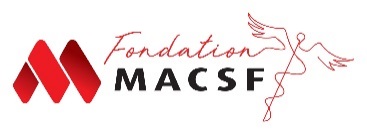 FONDATION MACSF - DOSSIER DE CANDIDATUREDépôt du 1er février 2021 au 31 mars 2021 minuit1 - STRUCTURE ET PORTEUR DE VOTRE PROJET1 - STRUCTURE ET PORTEUR DE VOTRE PROJETStructure porteuse du projet (Association, établissement de santé)Structure porteuse du projet (Association, établissement de santé)Nom de la structure : Type de structure :Site internet :Site internet :Objet de la structure :Objet de la structure :Responsable de la structureResponsable de la structureNOM : PRENOM :Fonction dans la structure : Profession : Adresse : Tel professionnel : Service (le cas échéant) :Email : Tel portable : Responsable du projetResponsable du projetNOM : PRENOM : Fonction dans la structure : Profession : Adresse : Tel professionnel : Adresse : Email : Tel portable :Equipe projetEquipe projetNOM : PRENOM : Fonction dans la structure : Profession : Fonction dans la structure : Profession : NOM : PRENOM : Fonction dans la structure : Profession : Fonction dans la structure : Profession : NOM : PRENOM : Fonction dans la structure : Profession : Fonction dans la structure : Profession : 2 - PRESENTATION DE VOTRE PROJET2 - PRESENTATION DE VOTRE PROJETNom du projetObjet du projetAxe d’engagement de la Fondation MACSF auquel correspond le projet :      Axe d’engagement de la Fondation MACSF auquel correspond le projet :      Contexte, problématique et raisons qui motivent le projet : Contexte, problématique et raisons qui motivent le projet : Résumé du projetRésumé du projetObjectifs du projet, besoins auxquels il doit répondreObjectifs du projet, besoins auxquels il doit répondrePublic bénéficiaire du projetPublic bénéficiaire du projet3 - REALISATION DE VOTRE PROJET3 - REALISATION DE VOTRE PROJET3 - REALISATION DE VOTRE PROJETDescription des moyens et des méthodes mis en œuvre ainsi que les étapes du projetJoignez votre ébauche, votre maquette, vos devisDescription des moyens et des méthodes mis en œuvre ainsi que les étapes du projetJoignez votre ébauche, votre maquette, vos devisDescription des moyens et des méthodes mis en œuvre ainsi que les étapes du projetJoignez votre ébauche, votre maquette, vos devisPlanning de la mise en œuvre du projetPlanning de la mise en œuvre du projetPlanning de la mise en œuvre du projetDate de début du projet :  Date de début du projet :  Date de début du projet :  Etapes et dates intermédiaires des actionsEtapes et dates intermédiaires des actionsEtapes et dates intermédiaires des actionsDate de fin du projet :  Date de fin du projet :  Date de fin du projet :  Bénéfices escomptés pour les différents bénéficiaires du projetBénéfices escomptés pour les différents bénéficiaires du projetBénéfices escomptés pour les différents bénéficiaires du projetPatients :Soignants :Soignants :Modalités d’évaluation prévues pour mesurer les bénéfices du projetModalités d’évaluation prévues pour mesurer les bénéfices du projetModalités d’évaluation prévues pour mesurer les bénéfices du projetNom des autres partenaires prévus et nature de leur participation (financière, technique, logistique, etc)Nom des autres partenaires prévus et nature de leur participation (financière, technique, logistique, etc)Nom des autres partenaires prévus et nature de leur participation (financière, technique, logistique, etc)Envisagez-vous la pérennité et la reconduction du projet ?  OUI       NONSi oui, comment ?Avec quel(s) partenaire(s) ?Envisagez-vous la pérennité et la reconduction du projet ?  OUI       NONSi oui, comment ?Avec quel(s) partenaire(s) ?Envisagez-vous la pérennité et la reconduction du projet ?  OUI       NONSi oui, comment ?Avec quel(s) partenaire(s) ?4 – BUDGET DE FINANCEMENT DE VOTRE PROJET4 – BUDGET DE FINANCEMENT DE VOTRE PROJET4 – BUDGET DE FINANCEMENT DE VOTRE PROJETDétail du budget : Décrire les intitulés des grands postes et les montants correspondantsNe pas oublier de joindre les devis !Détail du budget : Décrire les intitulés des grands postes et les montants correspondantsNe pas oublier de joindre les devis !Détail du budget : Décrire les intitulés des grands postes et les montants correspondantsNe pas oublier de joindre les devis !DEPENSESDEPENSES€€€€€€RECETTESMerci de préciser :La part d’autofinancementLes autres sources de financement déjà acquises, pour quel montant et les noms des partenaires, mécènes, institutionnels, etcLa part de financement complémentaire en attenteSans ces informations, le conseil d’administration ne pourra pas se prononcer. RECETTESMerci de préciser :La part d’autofinancementLes autres sources de financement déjà acquises, pour quel montant et les noms des partenaires, mécènes, institutionnels, etcLa part de financement complémentaire en attenteSans ces informations, le conseil d’administration ne pourra pas se prononcer. €€€€€€Montant sollicité auprès de la Fondation MACSFMontant sollicité auprès de la Fondation MACSF€5 – COMMUNICATION SUR VOTRE PROJETPlan de communication prévu pour le projetComment avez-vous connu la Fondation MACSF ?